DEVELİ MYOBECERİ EĞİTİM FORMUDoküman NoFR-003DEVELİ MYOBECERİ EĞİTİM FORMUİlk Yayın Tarihi18/04/2021DEVELİ MYOBECERİ EĞİTİM FORMURevizyon Tarihi-DEVELİ MYOBECERİ EĞİTİM FORMURevizyon No0DEVELİ MYOBECERİ EĞİTİM FORMUSayfa No1 / 1Adı Soyadı Öğrenci No Öğretim YılıE-Posta Adresi Telefon Noİkametgah AdresiÖğrencinin İmzasıÖğrencinin İmzasıBeceri Eğitimi  Komisyonunun İmza ve KaşesiBeceri Eğitimi  Komisyonunun İmza ve KaşesiBeceri Eğitimi  Komisyonunun İmza ve KaşesiAdı AdresiFaaliyet alanıTelefon NumarasıE-Posta AdresiBaşlama TarihiBitiş TarihiBeceri Eğitimi SüresiHaftalık Beceri Eğitimi Yapılacak  Gün SayısıYetkilinin Adı Soyadıİmza ve KaşeGörev ve Ünvanıİmza ve KaşeE-Posta Adresiİmza ve KaşeTelefon Numarasıİmza ve Kaşe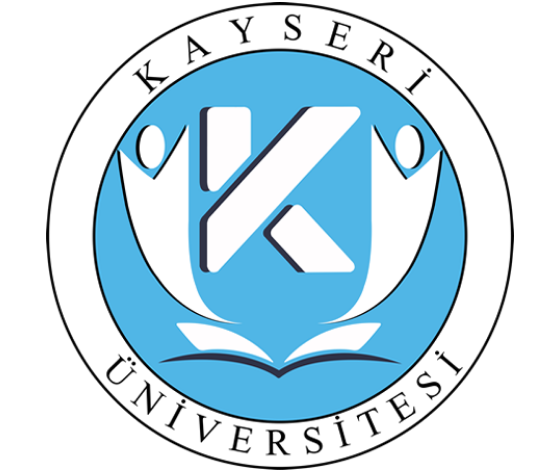 